Информация для нормоконтролеров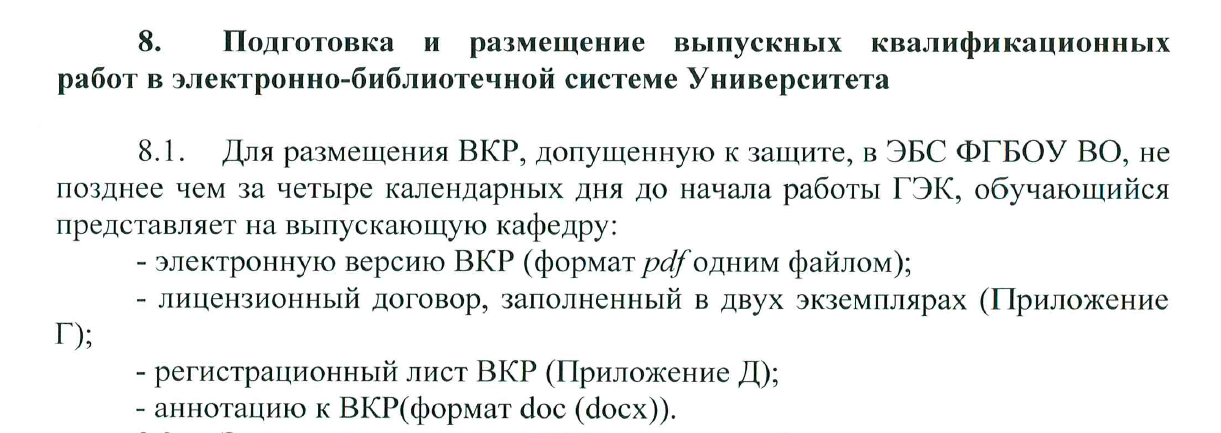 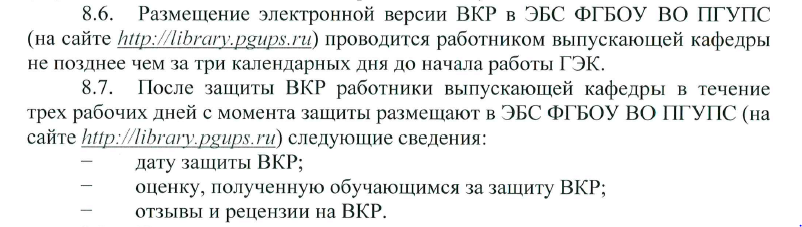 Бланк договора, регистрационного листа и соглашения прилагается.Виды работыПримерные срокиТребования1Нормоконтроль16.06.2023Не позднее чем за шесть дней до начала работы ГЭК 2Размещение ВКР в ЭБС19.06.2023Заранее проверить доступ (логин/пароль), если нет, обратиться в научно-тех. библиотеку3Размещение отзыва, рецензии и др. информации26.06.2023